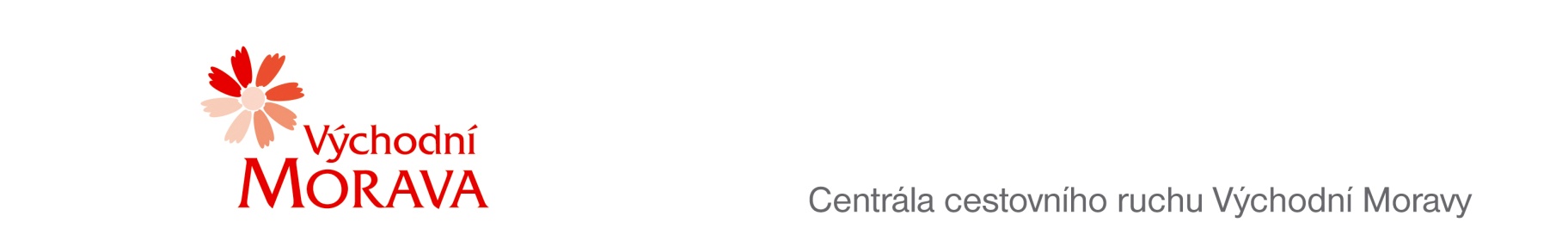 NAŠE ZNAČKA: CCR/130/2019VYŘIZUJE:	xxxTEL.:		xxxE-MAIL:	xxxZLÍN DNE:	13.11.2019Objednávka č. CCR/130/2019Objednáváme u Vás podle platných zákonných směrnic o odběru, dodávce zboží a službách: Poskytnutí mapových licencí na:Cykloturistickou mapu Východní Moravy – formát mapového díla 84,5x65,5cm (měřítko 1:130 000) pro potřebu 5000ks výtiskůMapu Zlínského kraje – formát A3 (měřítko 1:290 000) pro potřebu 10000 ks výtiskůTuristický průvodce Východní Moravy – licence map použitých v průvodci bez úprav (pouze oprava názvu v přehledové mapě – Vsetínské Beskydy) pro potřebu 5000 ks výtiskůVýchodní Morava – cykloturistika pro každého - licence map použitých v průvodci pro potřebu 5000 ks výtiskůPředpokládaná cena celkem 80200,- Kč bez DPH.Fakturační údaje:	Centrála cestovního ruchu Východní Moravy, o.p.s.			J. A. Bati 5520, 761 90 Zlín			IČ: 27744485Bankovní spojení: xxxČíslo účtu: xxx			Nejsme plátci DPH.S pozdravem…………………………………..Mgr. Petra Psotková, ředitelka